Υδραυλικά βέλτιστη διατομή (μόνο τότε)  + Manning (ομοιόμορφη ροή)Υδραυλικά βέλτιστη διατομή: Διατομή με ελάχιστη βρεχόμενη περίμετρο για δεδομένη υγρή επιφάνεια (για δεδομένη τομή  S, n) --˃ μέγιστη παροχή. Συνήθως, με συγκεκριμένο σχήμα.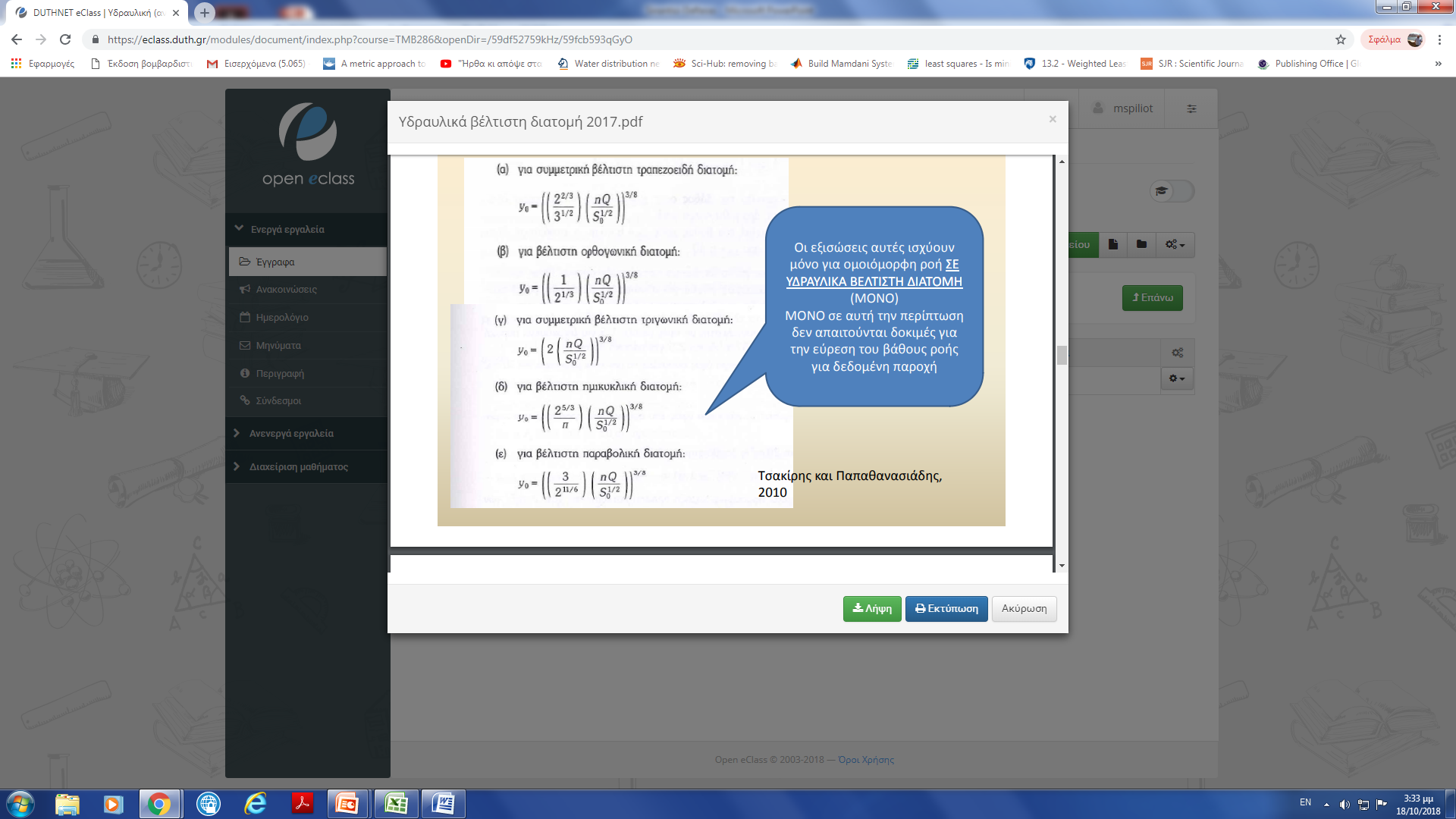 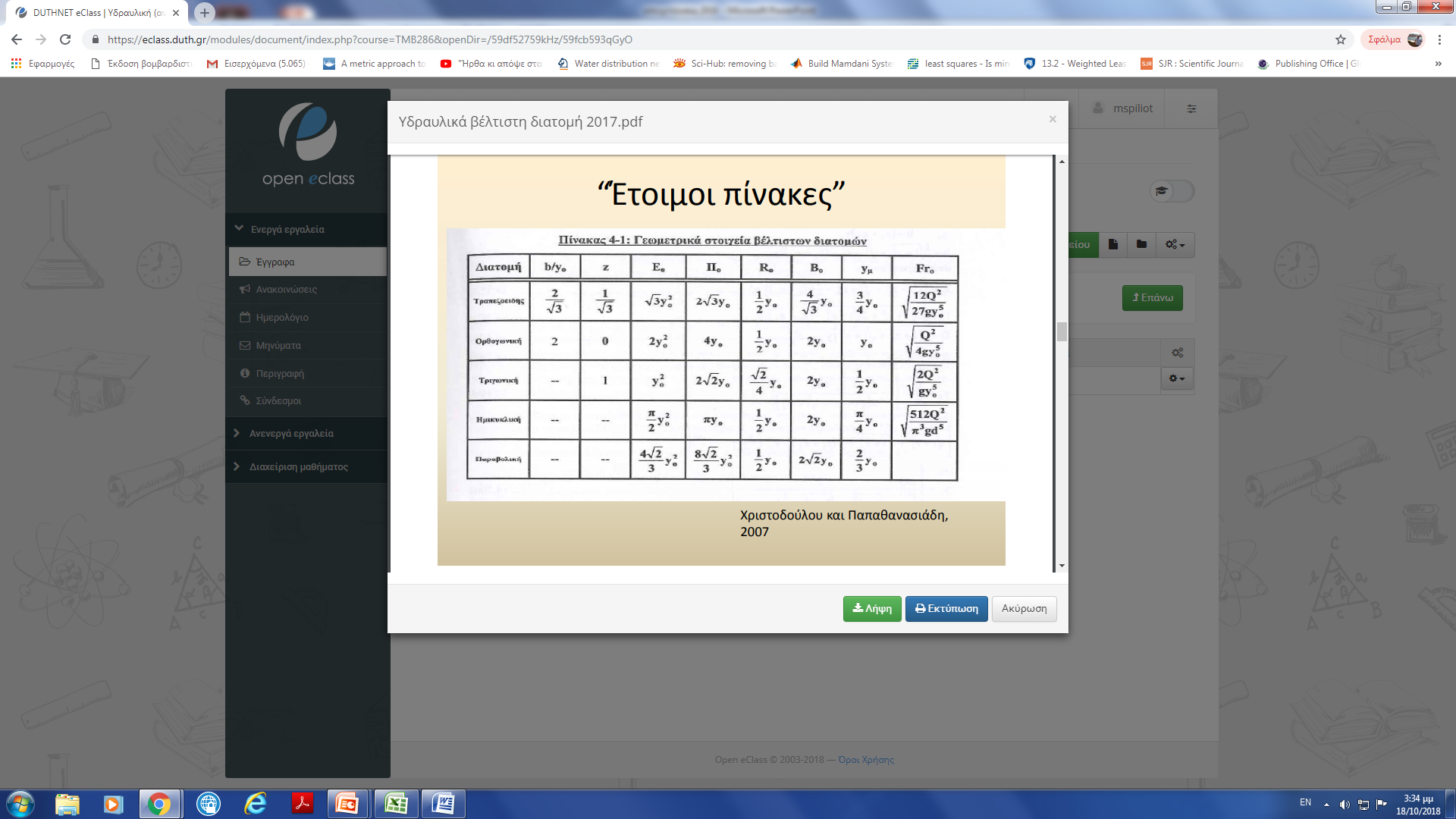 Άσκηση:  Αγωγός (n = 0.015) σε υδατογέφυρα μεταφέρει παροχή Q=22.5 m3/s.  Nα βρεθεί η υδραυλικά βέλτιστη τραπεζοειδής διατομή όταν η κατά μήκος κλίση είναι S0  = 0.0012